FOTOAKADEMIE 2014-2015Z NAŠÍ ŠKOLY LETOS PŘISPĚLO POUZE 6 STUDENTŮ.ČESTNÉ UZNÁNÍ ZÍSKAL DAVID KRULIŠTémata fotografické soutěže o atraktivní ceny:1) Zimní krajina 

2) Kruh 

3) Módní trendy 

4) Makro 

5) Jedinečný okamžik 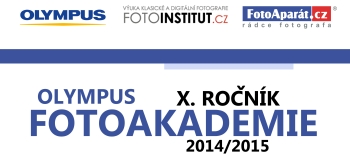 Partneři a organizátoři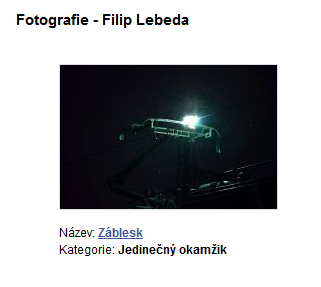 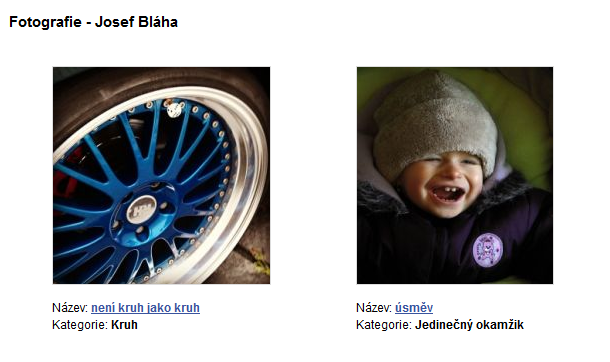 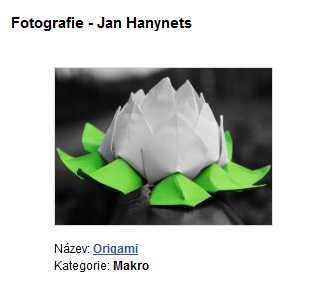 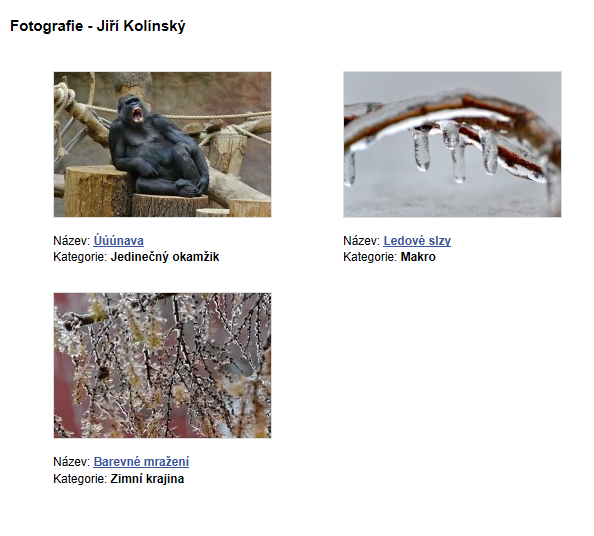 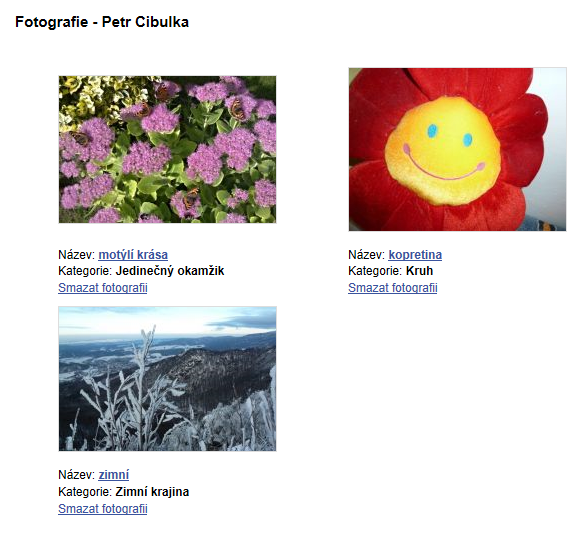 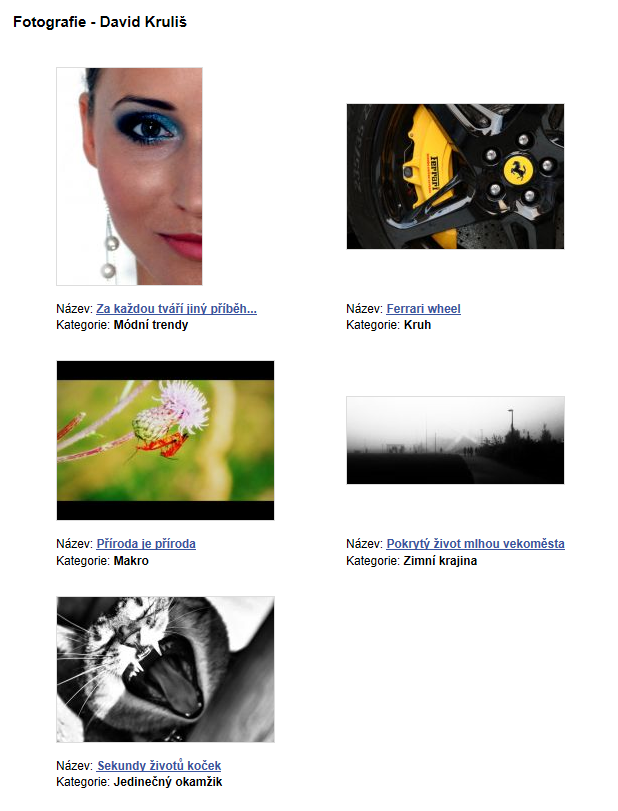 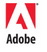 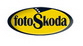 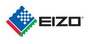 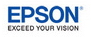 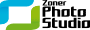 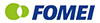 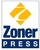 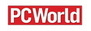 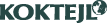 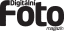 